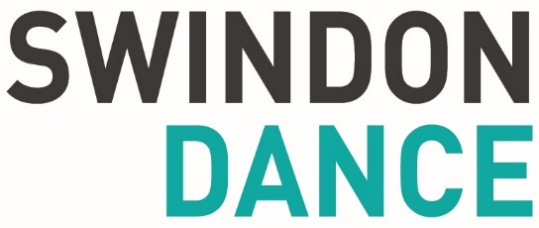 EQUAL OPPORTUNITIES MONITORING FORMWe are committed to equal opportunities for all, irrespective of race, colour, creed, ethnic or national origins, gender, marital status, sexuality, disability, or age. So that we can monitor the implementation of our policy please complete the form below.This will be removed from the application and will not be submitted to the interview panel or used for selection purposes.Age range£ 17-24    	£ 25-34    	£ 35-44     	£ 45-54    	£ 55-64     	£ 65+	Gender£  Male    	£ Female      £ Non-binary    £ Prefer not to say  Do you live/work in a gender other than assigned at birth?£ Yes           £ No           £ Prefer not to say  Please select the option that best describes your sexuality£  Lesbian/Gay   	£ Straight/Heterosexual    £ Bisexual     £ Prefer not to say  DisabilityThe Disability Discrimination Act defines a disability as a physical or mental impairment which has a substantial and long-term adverse effect on your ability to carry out normal day-to-day activities.Do you consider that you have a disability?   £ Yes    £ No    £ Prefer not to say  If you have answered ‘Yes’, please state the nature of the disability.  Please provide details below.Ethnic GroupChoose the option that best describes your ethnic group or backgroundWhite£ English / Welsh / Scottish / Northern Irish / British  £ Irish£ Gyspy or Irish Traveller£ Any other White background, please describeMixed / Multiple ethnic groups£ White and Black Caribbean£ White and Black Africa£ White and Asian£ Any other Mixed / Multiple ethnic background, please describeAsian / Asian British£ Indian£ Pakistani£ Bangladeshi£ Chinese£ Any other Asian background, please describeBlack / African / Caribbean / Black British£ African£ Caribbean£ Any other Black / African / Caribbean background, please describeOther ethnic group£ Arab£ Any other ethnic group, please describe